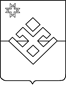 ПОСТАНОВЛЕНИЕАдминистрации  муниципального образования «Яганское»от 15 января 2021 года                                                                           № 1с. ЯганВ соответствии с Федеральным Законом от 06 октября 2003 г. № 131-ФЗ «Об общих принципах организации местного самоуправления в Российской Федерации», Постановлением Администрации муниципального образования «Малопургинский район» от 14.01.2019г. № 13 «Об обеспечении безопасности людей в период празднования «Крещение Господне», планом основных мероприятий в области гражданской обороны, предупреждения и ликвидации чрезвычайных ситуаций, обеспечения пожарной безопасности и безопасности людей на водных объектах на 2021 годи в целях  руководствуясь Уставом муниципального образования «Яганское», администрация муниципального образования «Яганское» ПОСТАНОВЛЯЕТ:Местом проведения мероприятия «Крещение Господне» определить площадку на берегу р. Иж в южной оконечности ул. Постольская в 200 метрах восточнее автомобильного моста через р. Иж (съезд на площадку от перекрестка ул. Постольская и ул. Заводская) в районе слияния рек Иж и Постолка.Ответственными дежурными от администрации муниципального образования «Яганское» на период проведения мероприятия назначить главу муниципального образования «Яганское» Ахунова Р.Р.Ответственным медицинским работником на период проведения мероприятия назначить сотрудника Малопургинской БУЗ МБ УР – Каргашина С.В.Ответственным дежурным от правоохранительных органов назначить УПП Кузьменко В.А. Ответственным дежурным на период проведения мероприятия назначить члена ДПД муниципального образования «Яганское» Карнаухова М.В.Администрации муниципального образования «Яганское» обеспечить оборудование купели в соответствие с требованием по обеспечению безопасности людей во время проведения обрядового мероприятия согласно утвержденной инструкции.     3. Контроль за исполнением настоящего постановления оставляю за собой.УтвержденПостановлением АдминистрацииМуниципального образования «Яганское» от 15.01.2021г. № 1План проведения мероприятий по недопущению несчастных случаев на водных объектах во время проведения обрядового мероприятия, связанных с купанием в оборудованной купели с 18 по 19 января 2021 года_________________________Инструкцияпо оборудованию мест купания для проведения обрядных мероприятий      В целях обеспечения безопасности граждан во время проведения обрядовых мероприятий, связанных с купанием, рекомендуется предусмотреть ряд мероприятий: - организовать купель в месте, определенном органами местного самоуправления, и оборудовать, на открытом участке водоема с пологим, чистым от посторонних предметов дном; - глубина купели не должна превышать 1,2-1,5 метра; - оградить купель по периметру леерным ограждением, в ночное время купель и маршруты подхода к ней должны быть освещены; - оборудовать купели двумя спусками, лестницами, спуск в воду осуществляется с одной стороны, выход из воды -  с противоположной стороны купели; - оборудовать в близи купели спасательный пост, оснащенный снаряжением, необходимым для оказания первой доврачебной помощи; - оборудовать  вблизи купели помещение (вагончик, палатка) для обогрева и переодевания граждан, вышедших из воды,  можно организовать раздачу горячих напитков;- организовать дежурство участкового полиции для  обеспечения общественного порядка в районе купели; - не допускать большого скопления людей на небольшом участке льда во избежание провалов под лед, купающиеся должны допускаться к купели по очереди, не создавая сутолоки, нежелательно допускать к купанию лиц, находящихся в состоянии алкогольного опьянения; - предусмотреть дежурство в районе купели медицинского работника; - в случае чрезвычайной ситуации звонить в Единую дежурно-диспетчерскую службу Малопургинского района по тел. 4-22-15, сот. 112.____________________По безопасности проведения мероприятия «Крещение Господне» на территории муниципального образования «Яганское» Глава муниципального образования «Яганское»Р.Р. Ахунов№ п/пМероприятияСрок проведенияОтветственные1Организовать купель в соответствии с утвержденной инструкциейдо 17.01.2021Глава муниципального образования 2Организовать дежурство правоохранительных органов правопорядка, медицинского работника, представителя администрации сельского поселения, члена ДПД в местах купания людей на водных объектах, обращать внимание на лиц находящихся в состоянии алкогольного опьянения18.01.2021с 23.00 – 01.00Глава муниципального образования3Организовать расчистку площадок для стоянки автотранспорта граждан и подъезда специальной техники (ПЧ-37, РБ, отдел МВД)до 18.01.2021ИП «Андреев В.М.»ИП «Вахрушев В.Н.»4Предусмотреть освещение места организации купели 18.01.2021Глава муниципального образования 5Оборудовать палатку для обогрева и переодевания граждан18.01.202119.01.2021Глава муниципального образования6После окончания мероприятия выставить знаки безопасности, оградить место купели для исключения прохода людей19.01.2021Глава муниципального образования7Ожидаемое количество населения18.01.2021с 23.00 – 01,0050-100 человекУтвержденаПостановлением АдминистрацииМуниципального образования «Яганское» от 15.01.2021г. № 1